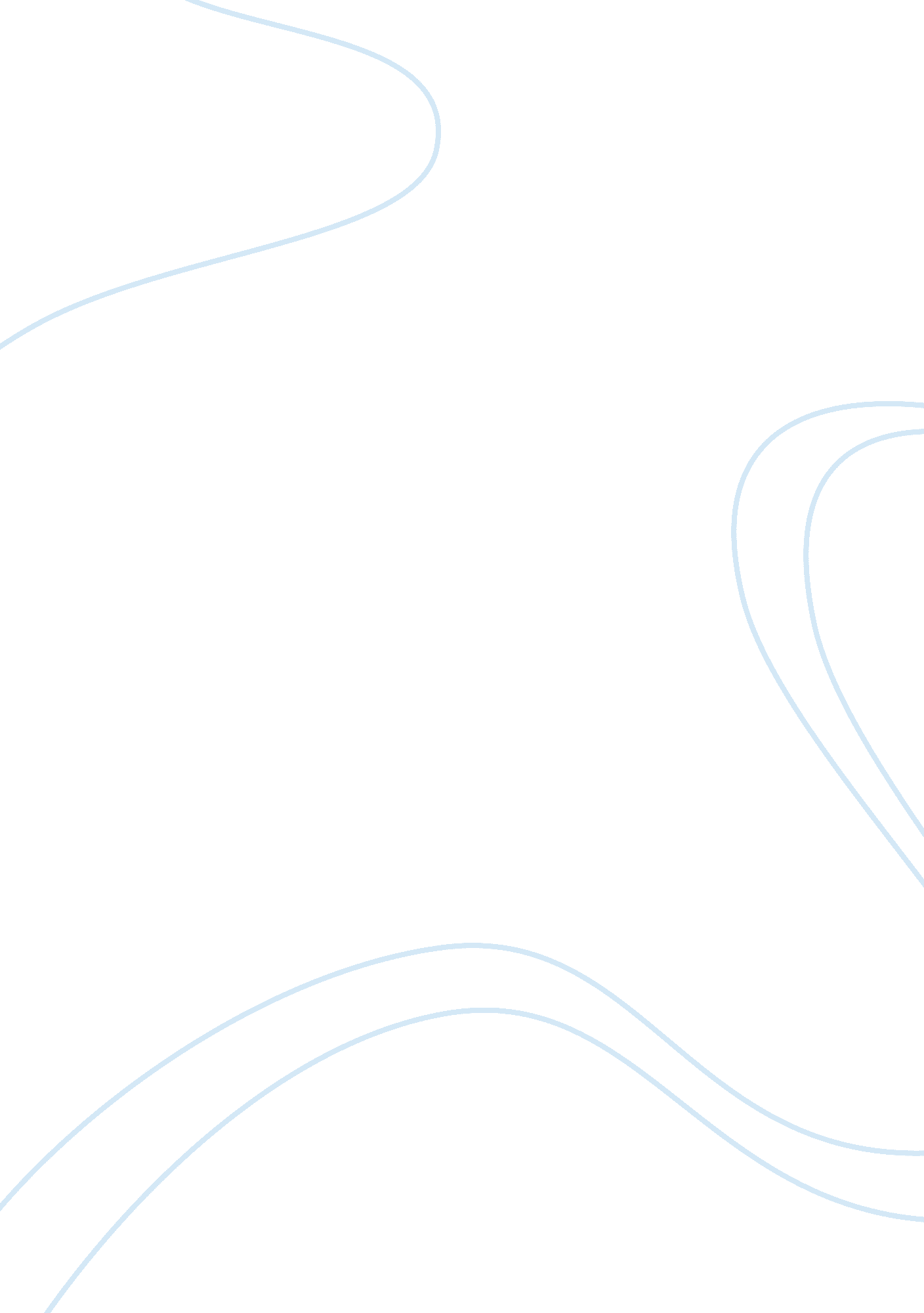 Propositional speechLinguistics, English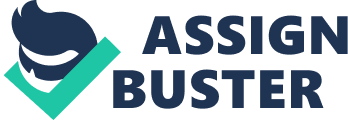 South Dakota Higher Education Funding Policy Propositional Speech Speaker Thesis: The SDDOE should enact a comprehensive plan of action for funding higher education. 
Introduction 
I. There shortage of higher education state funding reduces the quality of education and the level of literacy in the region. 
II. The SDDOE should enact a comprehensive plan of action for funding higher education. 
Body 
Overview: South Dakota has a stringent higher education funding policy that has left the higher education sector in the state crippled in terms of resources. A new plan of action is required to increase funding and improve higher academic performance. 
I. The number of students enrolling into public universities has reduced due to the currenthigher education funding policy. 
A. Residents prefer enrolling in out-of-state colleges and other private institutions. 
B. Over the past ten years, the state funding has decreased by 53% whereas neighboring states spend more by up to 5. 1% per student. 
II. Lack of enough university graduates reduces the economic productivity of South Dakota. 
A. Most residents below 30 years have postsecondary certification, making it difficult for them to secure well-paying jobs. 
B. Increasing higher education funding will prompt more students to enroll in local universities. 
III. SDDOE should adopt a performance-based funding policy. 
A. Research shows that increasing state funding of higher education does not directly lead to better academic performance. 
B. Outcome-based funding will reduce the number of residents that seek schooling in out-of-state colleges. 
IV. The new policy will work for a number of reasons 
A. Performance based metrics ensure funding is allocated based on academic outcomes, degrees awarded, and a growth in research expenditure. 
B. States that have already adopted this strategy have improved the amount of state funding significantly. 
Conclusion 
I. There shortage of higher education state funding in South Dakota reduces the quality of education in public schools. 
II. SDDOE should adopt an outcome-based or performance-based funding policy to increase the number of local graduates. 
Reference List 
Gailmard, S. & Patty, J. W. (2012). Formal Models of Bureaucracy. Annual Review of Political Science, 15, 353-377. doi: 10. 1146/annurev-polisci-031710-103314. (ELECTRONIC JOURNAL) 
Goodchild, L. F., Jonsen, R. W., Limerick P., & Longanecker, D. A. (2014). Public policy challenges facing higher education in the American West. New York, N. Y: Palgrave Macmillan. (BOOK) 
Hillman, N. W., Tandberg, D. A., & Fryar, A. H. (2015). Evaluating the Impacts of “ New” Performance Funding in Higher Education. Educational Evaluation and Policy Analysis, 36 (4), 1-19. doi: 10. 3102/0162373714560224 (ELECTRONIC JOURNAL) 
How Much Are States Investing in Outcomes-Based Funding? (2014, December 15). Retrieved March 29, 2015, from http://strategylabs. luminafoundation. org/wp-content/uploads/2013/03/OBF-Table_Notes. pdf (DOCUMENT ON THE WEB) 
Lips, D., Watkins, S., & Fleming J. (2008, September 8). Does Spending More on Education Improve Academic Achievement? Retrieved March 28, 2015, from http://www. heritage. org/research/reports/2008/09/does-spending-more-on-education-improve-academic-achievement. (ONLINE ARTICLE) 
Martinez, M. C (1999). Higher Education in South Dakota. Retrieved March 26, 2015, from http://www. highereducation. org/reports/dakota/dakota4. shtml. (ONLINE ARTICLE) 
Pullmann, J. (2011, September 20). Research & Commentary: South Dakota School Funding. Retrieved March 27, 2015, from https://www. heartland. org/policy-documents/research-commentary-south-dakota-school-funding (ONLINE ARTICLE) 
Smolnisky, J. (2013, June 18). Per-student k-12 funding in South Dakota. Retrieved March 26, 2015, from http://www. sdbudgetandpolicyproject. org/per-student-k-12-funding-in-south-dakota. (ONLINE ARTICLE) 